                                              БРИФ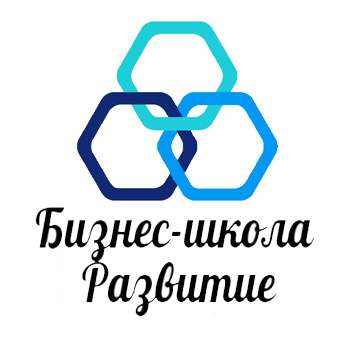 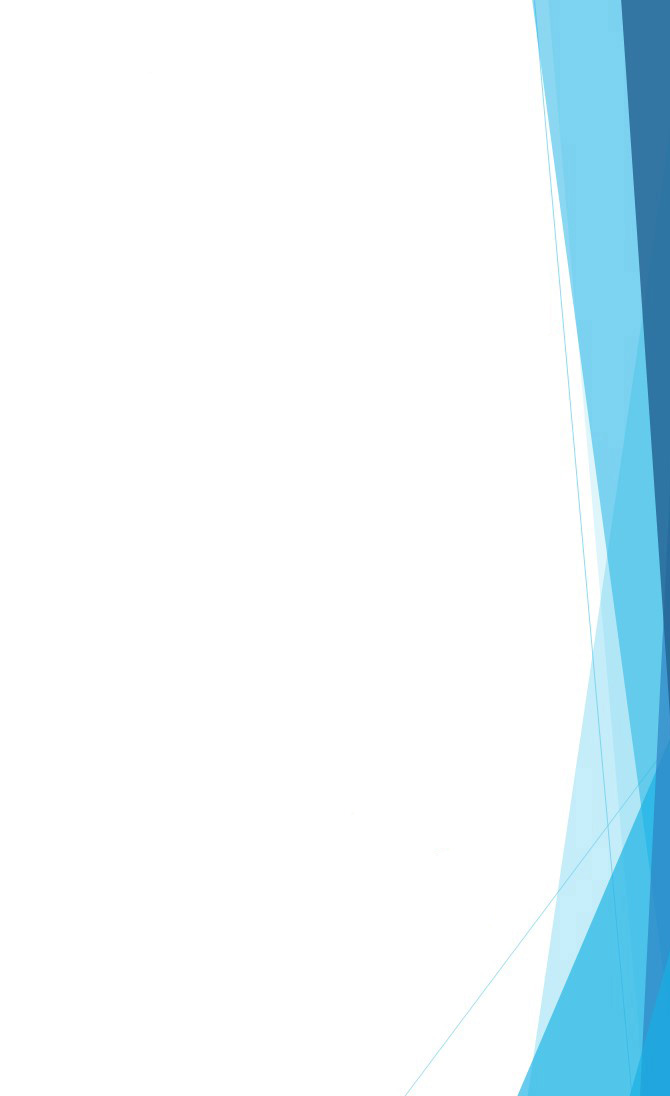       Техническое задание на создание Вашего тренинга                     Информация об участниках тренингаО задачах обучения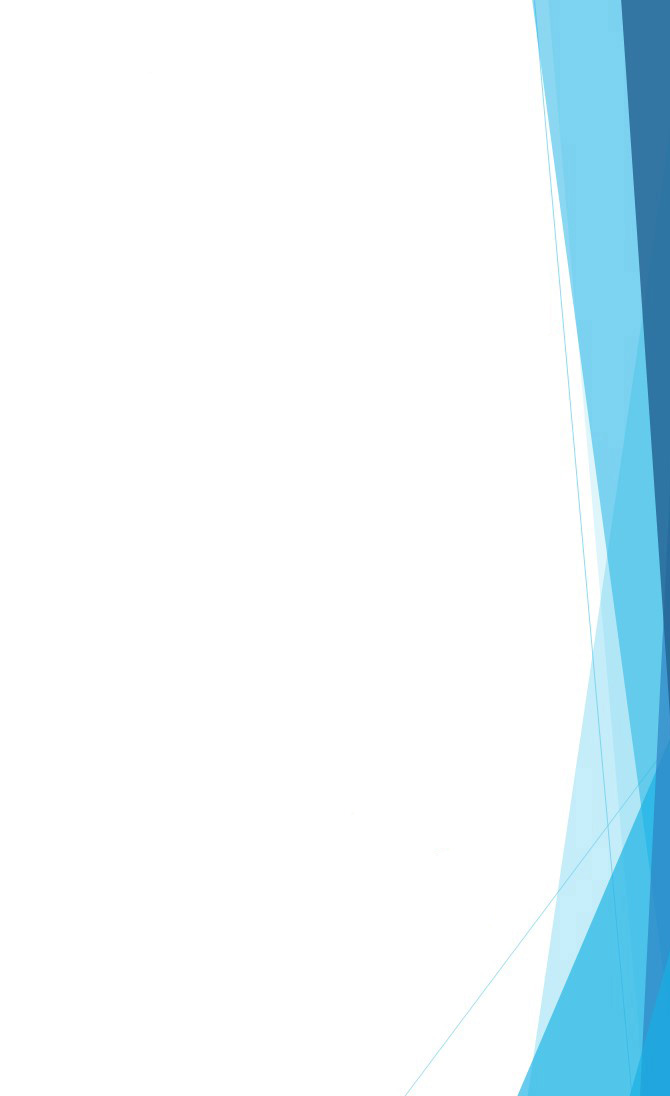 О тематике обученияОб организации обученияСпасибо за Ваши ответы!Мы сделаем все, чтобы в кратчайшие сроки подготовить действительно
 полезную образовательную программу под Ваши задачиС уважением, Наталья БолотоваБизнес-школа «Развитие»г. Тюмень, ул. Комсомольская, д.49, оф.416-420тел: +7(3452) 68-10-53, 68-10-54+7-982-927-46-40E-mail: razvitie.link@gmail.comСколько будет участников на тренинге?Характеристики персонала:Ваши сотрудники — молодые, зрелые или в возрасте, мужчины или женщины?Это молодые специалисты или опытные сотрудники?Какие должности и обязанности у участников?Ожидаемый результатКаких результатов Вы хотите достичь? Что будет критерием успеха проведенного обучения? Задачи тренингаЧему должны научиться сотрудники?Что в итоге они должны уметь?Какие задачи им потом придется решать?Краткий опыт предыдущих тренингов или семинаровЧему Вы уже обучали персонал?Когда это было ?Какой тренер проводил обучение? Какой основной конкретной теме должен быть посвящен тренинг?Какое название темы тренинга максимально точно отразит Ваши пожелания?Какое соотношение практических знаний и конкретных навыков работы оптимально для программы?Какие вопросы обязательно надо осветить?Пожалуйста, составьте наиболее исчерпывающий список!Место проведения тренинга?Пожалуйста, сообщите где удобнее проводить обучение: на территории компании или на территории Бизнес-школы «Развитие»Даты и времяПожалуйста, укажите удобные для Вас даты обучения, дни недели и времяСертификаты участияПожалуйста, укажите нужны ли сертификаты участия в тренингеПитаниеПожалуйста, сообщите необходимо ли организовать питание участников обучения (кофе-паузы, бизнес-ланчи)Дополнительные условия